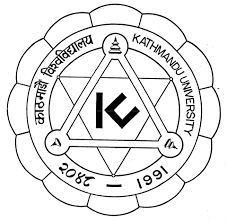 KATHMANDU UNIVERSITY   OFFICE OF THE REGISTRARApplication form for regular/compartmental/GPA Make-up examination of 20…. /20…..               University Registration No.
Full name in Black letters in English and Devanagari                       Surname                                               First                                              MiddleDate of Birth:                        B.S.                                                                                  A.D.                                                                                                                              Gender:  Male:      FemaleSchool of ---------------------------------------------------------------------------------------------------------------------Level----------------------------------------------------------------------Batch----------------------------------------------Department--------------------------------------------------------------------------------------------------------------------Program------------------------------------------------------------------------------------------------------------------------------------Year/--------------Semester                                        ------------------Year/-------------------SemesterIf previously appeared in the above examination, mention                                                                                                    Year---------------Roll No--------------------                                                                                                    Year---------------Roll No-------------------                                                                                                    Year---------------Roll No-------------------Date ------------------------------------------------                     ------------------------------------------------------------                                                                                                    Full Signature of the Applicant-------------------------------------------------------------------------------------------------------------------------------------(To be filled by School/ College)Necessary fee enclosed Rs-----------------------------------Attendance percentage---------------------------------------Verified by----------------------------------------------------                                                                                                              ----------------------------------------------------                                                                                                                    Signature of the Dean/Principal                                                                                                                    Date:From Serial No                                                                                                       Examination Roll No. : -------------------------- School Code No.                                                                                                   (For Official use only)YearYearYearYearMonthMonthDayDayYearYearYearYearMonthMonthDayDayNumber of CoursesNumber of CoursesNumber of CoursesNumber of CoursesNumber of CoursesNumber of CoursesC.No.Course TitleCr.C. No.Course TitleCr.